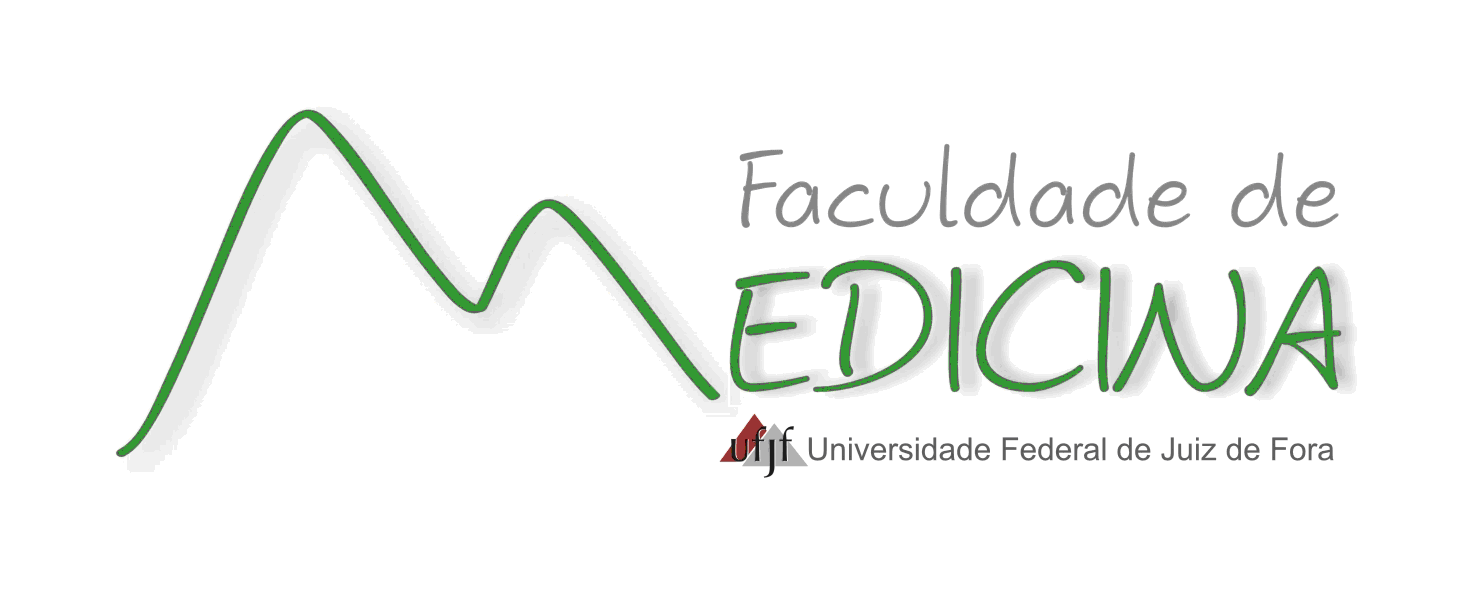 PÓS-GRADUAÇÃO EM SÁUDE - Faculdade de MedicinaEugênio do Nascimento, s/n – Dom Bosco – CEP 36038-330 – Juiz de Fora – MGTel. (32) 2102-3848  e-mail: ppgs.medicina@ufjf.edu.brEdital de Seleção 2016TERCEIRA ETAPAFormulário para recurso:Inserir Nome e Assinatura